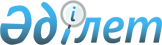 Сайлау учаскелерін кұру туралыЖамбыл облысы Талас ауданы әкімінің 2018 жылғы 13 желтоқсандағы № 22 шешімі. Жамбыл облысы Әділет департаментінде 2018 жылғы 14 желтоқсанда № 4030 болып тіркелді
      РҚАО-ның ескертпесі.

      Құжаттың мәтінінде тұпнұсқаның пунктуациясы мен орфографиясы сақталған. 
      "Қазақстан Республикасындағы сайлау туралы" Қазақстан Республикасының 1995 жылғы 28 қыркүйектегі Конституциялық Заңының 23 бабына және "Қазақстан Республикасындағы жергілікті мемлекеттік басқару және өзін-өзі басқару туралы" Қазақстан Республикасының 2001 жылғы 23 қаңтардағы Заңының 33 бабына сәйкес аудан әкімі ШЕШІМ ҚАБЫЛДАДЫ:
      1. Қосымшаға сәйкес Жамбыл облыстық аумақтық сайлау комиссиясының келісімімен Талас ауданының аумағында сайлау учаскелері құрылсын.
      2. "Сайлау учаскелерін құру туралы" Талас аудан әкімінің 2014 жылғы 17 ақпандағы №2 шешімінің (Нормативтік құқықтық актілерді мемлекеттік тіркеу тізілімінде №2127 болып тіркелген, 2014 жылғы 29 наурызда "Талас тынысы" газетіне жарияланған) күші жойылды деп танылсын.
      3. Осы шешімнің орындалуын бақылау аудан әкімі аппаратының басшысы Ұлан Бауыржанұлы Алтынкоповқа жүктелсін.
      4. Осы шешім әділет органдарында мемлекеттік тіркелген күннен бастап күшіне енеді және оның алғашқы ресми жарияланған күннен кейін күнтізбелік он күн өткен соң қолданысқа енгізіледі.
      "КЕЛІСІЛДІ"
      Жамбыл облыстық аумақтық 
      сайлау комиссиясының төрағасы 
      _________________М.Сарыбеков
      "____" _____________ 2018 жыл Талас ауданы аумағындағы сайлау учаскелері
      №388 сайлау учаскесі
      Шекарасы: Ақкөл ауылдық округінің Ақкөл ауылының Аса өзенінің оңтүстік беті және жазғы, күзгі мал жайылымы.
      №389 сайлау учаскесі
      Шекарасы: Ақкөл ауылдық округінің Ақкөл ауылының Аса өзенінің солтүстік беті және жазғы, күзгі мал жайылымы.
      №390 сайлау учаскесі
      Шекарасы: С.Шәкіров ауылдық округінің С.Шәкіров ауылы және жазғы, күзгі мал жайылымы.
      №391 сайлау учаскесі
      Шекарасы: Аққұм ауылдық округінің Аққұм ауылы және Жаңақоныс қонысы, жазғы, күзгі мал жайылымы.
      №392 сайлау учаскесі
      Шекарасы: Бостандық ауылдық округінің Бостандық ауылы және жазғы, күзгі мал жайылымы;
      №393 сайлау учаскесі
      Шекарасы: Бостандық ауылдық округінің Талапты елді мекені және Жиембет су тоғаны, жазғы, күзгі мал жайылымы.
      №394 сайлау учаскесі
      Шекарасы: Кеңес ауылдық округінің Бөлтірік шешен ауылы және жазғы, күзгі мал жайылымы.
      №395 сайлау учаскесі
      Шекарасы: Кеңес ауылдық округінің Көшек батыр елді мекені және жазғы, күзгі мал жайылымы.
      №396 сайлау учаскесі
      Шекарасы: Үшарал ауылдық округінің Үшарал ауылы және жазғы, күзгі мал жайылымы.
      №397 сайлау учаскесі
      Шекарасы: Үшарал ауылдық округінің Арал елді мекені, Қайыр елді мекені, Әбілда би қонысы және жазғы, күзгі мал жайылымы. 
      №398 сайлау учаскесі
      Шекарасы: С.Шәкіров ауылдық округінің Тамабек елді мекені және жазғы, күзгі мал жайылымы.
      №399 сайлау учаскесі
      Шекарасы: Ойық ауылдық округінің Ойық ауылы және жазғы, күзгі мал жайылымы.
      №400 сайлау учаскесі
      Шекарасы: Ойық ауылдық округінің Тұрымқұл ауылы және жазғы, күзгі мал жайылымы.
      №401 сайлау учаскесі
      Шекарасы: Ойық ауылдық округінің Сейілбек ауылы және жазғы, күзгі мал жайылымы.
      №402 сайлау учаскесі
      Шекарасы: Ойық ауылдық округінің Көктөбе елді мекені және жазғы, күзгі мал жайылымы.
      №403 сайлау учаскесі
      Шекарасы: Қызыләуіт ауылдық округінің Қызыләуіт ауылы, Ақтөбе елді мекені, "Көктал" жауапкершілігі шектеулі серіктестігінің аумағы және жазғы, күзгі мал жайылымы.
      №404 сайлау учаскесі
      Шекарасы: Көктал ауылдық округінің Көктал ауылы және жазғы, күзгі мал жайылымы.
      №405 сайлау учаскесі
      Шекарасы: Тамды ауылдық округінің Тамды ауылы және жазғы, күзгі мал жайылымы.
      №406 сайлау учаскесі
      Шекарасы: Берікқара ауылдық округінің Майтөбе ауылы және жазғы, күзгі мал жайылымы.
      №407 сайлау учаскесі
      Шекарасы: Берікқара ауылдық округінің Қожағаппар елді мекені және жазғы, күзгі мал жайылымы.
      №408 сайлау учаскесі
      Шекарасы: Қаратау ауылдық округінің Есейхан ауылы және жазғы, күзгі мал жайылымы.
      №409 сайлау учаскесі
      Шекарасы: Қасқабұлақ ауылдық округінің Қасқабұлақ ауылы және жазғы, күзгі мал жайылымы.
      №410 сайлау учаскесі
      Шекарасы: Қаратау ауылдық округінің Қараой елді мекені және жазғы, күзгі мал жайылымы;
      №411 сайлау учаскесі
      Шекарасы: Қаратау қаласының Геологов, К.Берікбайұлы, М.Есжанұлы, Ш.Өмірзақұлы, Ш.Уәлиханов, І.Жансүгіров, Қ.Сүгірбаев, А.Жангелдин, М.Шерімұлы, Талас, Шолақтау, Тау самалы, Мамыр, Тамды, А.Байходжаев, А.Сухамбаев және Қазыбек би көшелері;
      Қаратау қаласының І.Жансүгіров бұрылысы, Төле би 1-бұрылысы, Төле би 2-бұрылысы және Шахтерская бұрылысы;
      Қаратау қаласының Төле би көшесінің № 16-1, 16-2, 18-1, 18-2, 20, 24, 26, 28, 30, 32, 34, 36, 38, 40 үйлері;
      Қаратау қаласының Ы.Алтынсарин көшесінің №1, 1а, 2, 3, 4, 5, 6 үйлері;
      Қаратау қаласының Тамды әулие көшесінің №75, 77, 79, 81, 83, 90, 92, 96, 100, 102, 104, 106, 108, 110, 112, 114, 116, 118, 120, 122, 124, 126, 128, 130а, 132, 134, 136, 138, 140, 142, 150 үйлері;
      Қаратау қаласының Шахтерская көшесінің №73, 75а, 77, 78, 80, 81, 82, 83, 84, 85, 86, 86а, 87, 88, 89, 90, 91, 92, 93, 94, 96, 97, 98, 99, 99а, 100, 101, 102, 103, 104, 105, 106, 107, 108, 109, 110, 111, 112, 113, 114, 115, 116, 117, 118 үйлері;
      Қаратау қаласының Есейхан көшесінің №1, 2, 2а, 3, 4, 5, 6, 7, 9, 10, 11, 12, 13, 14, 15, 16, 17, 18, 19, 20, 21, 22, 23, 24, 25, 26, 27, 28, 29, 31, 32 үйлері; 
      Қаратау қаласының Б.Момышұлы көшесінің № 27а, 27в, 64, 70, 92, 94, 237, 238 үйлері;
      Қаратау қаласының 8 мөлтек ауданы. 
      №412 сайлау учаскесі
      Шекарасы: Қаратау қаласының К.Әзірбаев, Ы.Дүкенұлы, О.Жандосов, Железнодорожная, Ахан сері, Б.Қарашаұлы, Домалақ ана, Қ.Сәтпаев, Көшек батыр, Н.Егембердиева, Арыстанбаб баба, М.Дулатов, Ғ.Мұратбаев және Ж.Аймауытов көшелері;
      Қаратау қаласының А.Иманов көшесінің №41, 43, 45, 47, 49, 51, 53, 55, 57, 59, 61, 63, 65, 67, 69, 71, 75, 77, 77а, 79, 79-1, 83, 87, 91-1, 91-2, 91-3, 91-4, 93-1, 97, 101, 109, 111, 113, 115, 117, 119, 123, 125, 127, 129, 131, 133, 135, 137, 139, 141, 143, 145, 147, 151, 153а, 157-1, 157-2, 159-1, 161-1, 161-2, 171, 177, 179, 187-2, 191-1, 197-1, 203-1 үйлері;
      Қаратау қаласының Железнодорожная бұрылысы;
      Қаратау қаласының "Надежда", "Строитель" және "Мираж" саяжайлары;
      №413 сайлау учаскесі
      Шекарасы: Қаратау қаласының Төле би көшесінің № 1, 3а, 5, 7, 9, 11, 13, 15, 21, 23, 27, 29, 42, 46, 48, 50, 52, 54, 56, 58, 60, 62, 64, 68, 70 үйлері;
      Қаратау қаласының Әйтеке би көшесінің №1, 2-1, 2а, 3, 4, 5, 6, 7, 8, 9, 10, 11, 12, 13, 14, 15, 16, 18, 20, 21, 22, 23, 24, 26, 28 үйлері; 
      Қаратау қаласының Н.Ақынбекұлы көшесінің №1, 2, 2а, 3, 3а, 4, 5, 6, 8, 10, 11, 12, 13, 14, 15, 16, 17, 18, 19, 21, 22, 23, 24, 24а, 25, 26, 27, 28, 29, 30, 31, 32, 33, 34, 35, 36, 37, 38 үйлері;
      Қаратау қаласының Е.Өміров көшесінің №1, 2, 3а, 6, 8, 10, 11, 12, 13, 14, 15, 16, 17, 18, 19, 20, 21, 22, 24, 25, 26, 28, 30, 32, 34, 36 үйлері; 
      Қаратау қаласының К.Тоқтыбайұлы көшесінің №1, 1а, 2, 2а, 3, 4, 5, 6, 7, 8, 9, 10, 11, 12, 13, 14, 15, 16, 17, 18, 19, 20, 21, 22, 23, 24, 25а, 27 үйлері; 
      Қаратау қаласының Абай көшесінің №19, 20, 24, 25, 28, 28а, 30, 31, 32, 34, 40, 43, 47, 48, 49, 50 үйлері; 
      Қаратау қаласының Қойгелды батыр көшесінің №4, 9, 15, 18, 21, 22, 24 үйлері; 
      Қаратау қаласының Ж.Жабаев көшесінің № 3, 4, 5, 10, 14, 15, 16, 17а, 18, 22, 24 үйлері; 
      Қаратау қаласының Т.Қойшығараұлы, К.Жарқынбеков, И.Сеченов, Т.Тоқтаров, П.Качесов, А.Павлов, К.Жатқанбаев, С.Бертаев, М.Әуезов және А.Чехов көшелері;
      Қаратау қаласының Абай бұрылысы;
      Қаратау қаласының Қ.Рысқұлбеков көшесінің №1а-1, 1а-2, 3а-1, 3а- 2, 5а-1, 5а-2 үйлері;
      Қаратау қаласының Д.Қонаев көшесінің №1, 2, 3, 4, 5, 6, 7, 8, 9 үйлері; 
      Қаратау қаласының Желтоқсан көшесінің №1, 2, 4, 7, 8, 9, 10, 11, 12, 14 үйлері; 
      Қаратау қаласының Ә.Молдағұлова көшесінің №20, 22, 27, 29, 31, 33, 35, 35А үйлері;
      Қаратау қаласының Шахтерская көшесінің №3, 5, 7, 8-1, 8-2, 9, 10, 11, 12, 13, 14-1; 14-2, 15, 16, 18, 19, 20, 21, 24-1, 24-2, 26-1, 26-2, 28-1, 28-3, 25-1, 25-2, 27-2, 31, 33, 34, 35, 36, 40, 43, 46, 47, 49, 49а, 50а, 50б, 51, 54, 55, 56, 59, 61, 64, 65, 67, 69, 72, 74, 76 үйлері; 
      Қаратау қаласының Тамды әулие көшесінің №1, 2, 3, 4, 5, 6, 8, 10, 12, 14, 16, 22, 24, 11а, 31-2, 32-1, 32-2, 33, 34-1, 34-2, 35, 36-2, 37, 38-1, 41, 42, 44, 46, 48, 50, 51, 52, 53, 54, 55, 56, 58, 61а, 63, 64, 67, 68, 70, 72, 74, 76, 78, 80, 82, 84, 86 үйлері;
      Қаратау қаласының Саңырақ батыр көшесінің №1, 2, 3, 5, 7, 8, 10-1, 10-2, 12, 12а, 21, 27, 29, 31, 33, 35-1, 35-2, 35-3, 35-4 үйлері;
      Қаратау қаласының Т.Рысқұлов көшесінің №2, 6, 12 үйлері; 
      Қаратау қаласының Рысбек батыр көшесінің №1, 1а, 2, 2а, 2б, 3а, 4, 5, 5а, 6, 7а, 8, 9, 10, 12, 14, 14а, 15, 16, 17, 18а, 18б, 20, 21, 23, 24, 25, 25а, 26, 27, 28, 30, 33, 35, 37 үйлері;
      №414 сайлау учаскесі
      Шекарасы: Қаратау қаласының Н.Ақынбекұлы көшесінің №39, 40а, 41, 44, 45, 46, 47, 48, 49, 51, 57а, 62 үйлері;
      Қаратау қаласының Рысбек батыр көшесінің №38, 40, 43, 44, 45, 47, 46, 49, 50, 51, 52, 53, 54, 55, 56, 57, 59, 60, 61, 62, 63, 64, 65, 67, 69 үйлері; 
      Қаратау қаласының Төле би көшесінің №31, 33, 35, 37, 39, 41, 43, 45, 47, 74, 76, 78, 80, 82, 84, 88-1, 88-2 үйлері; 
      Қаратау қаласының Әйтеке би көшесінің №30, 31, 32, 33, 34, 35, 36, 37, 38, 39, 40, 41, 42, 43, 44, 45, 46, 48, 49, 50, 51, 52, 53 үйлері; 
      Қаратау қаласының Е.Өміров көшесінің №27, 29, 31, 33, 35, 41, 42, 58, 62 үйлері; 
      Қаратау қаласының К.Тоқтыбайұлы көшесінің №26, 28, 29, 30, 31, 32, 33, 34, 35, 36, 37, 38, 39, 40, 41, 42, 43, 44, 45, 46, 47, 48, 49, 50, 51, 52, 53, 54, 55, 56, 57, 58, 59, 61, 63, 65, 67, 69, 71, 73, 75, 77 үйлері;
      Қаратау қаласының Абай көшесінің №54, 55, 56, 58, 59, 60, 61, 62, 63, 64, 65, 66, 68, 69, 70, 71, 72, 73, 74, 75, 76, 77, 79, 80, 81, 89, 92 үйлері;
      Қаратау қаласының Қойгелды батыр көшесінің №25а, 28, 29, 30, 31, 31а, 32, 33, 34, 35, 36, 37, 38, 39, 40, 41, 42, 43, 44, 45, 46, 47, 48, 50, 51, 52, 53, 54, 55, 56, 56а, 57, 57а, 58, 59, 60, 61, 62, 63, 64, 65, 66, 67, 68, 70, 72, 74, 150 үйлері;
      Қаратау қаласының Жамбыл көшесінің №23, 25, 31-1, 31-2, 32-1, 32-2, 34, 36, 37, 38, 39, 40, 41, 42, 42а, 43, 44, 45, 46, 48, 49, 50, 51, 52, 53, 55, 56, 58, 60, 62, 64, 66, 68, 70, 72, 74, 76 үйлері;
      Қаратау қаласының Қ.Рысқұлбеков көшесінің №1, 2, 3, 5, 6-1, 6-2, 7, 8-1, 8-2, 9, 11, 13, 15, 17, 19-1, 19-2, 21 үйлері;
      Қаратау қаласының Д.Қонаев көшесінің №10, 12, 14, 15, 16, 17, 17а, 18а, 19, 21, 23, 25, 27, 28, 30, 32, 33, 34, 35 үйлері;
      Қаратау қаласының А.Шымырұлы, Ю.Алексеев, М.Мәметова, А.С.Пушкин, Фабричная, Ә.Момбеков және Қ.Назарбеков көшелері;
      Қаратау қаласының Желтоқсан көшесінің №24, 26-1, 26-2, 28а үйлері;
      Қаратау қаласының Р.Сұлтанбек көшесінің №2, 4, 5, 6, 7, 8, 10,12, 11, 13, 15, 17, 19 үйлері; 
      Қаратау қаласының Ә.Молдағұлова көшесінің №28, 30, 34 үйлері;
      Қаратау қаласының Т.Рысқұлов көшесінің №13, 15, 19, 20, 21, 22, 23, 24, 25, 26, 27, 28, 29, 30, 31, 32, 33, 37, 40-1, 40-2, 42-1, 42-2, 44-1, 44-2, 44а, 45, 46а, 48, 54, 55, 57, 58, 59 үйлері;
      Қаратау қаласының Саңырақ батыр көшесінің №32, 36, 41, 43, 44-1, 44-2, 45, 47, 48, 49, 51, 53, 57-1, 57-2, 65, 71 үйлері; 
      Қаратау қаласының Б.Момышұлы көшесінің №9, 11, 38, 42, 44, 48, 50, 76 үйлері;
      №415 сайлау учаскесі
      Шекарасы: Қаратау қаласының Б.Момышұлы көшесінің №2, 4, 6, 12, 14 үйлері; 
      Қаратау қаласының Ә.Молдағұлова көшесінің №41, 45А, 53, 55, 57, 59, 61 үйлері; 
      Қаратау қаласының Т.Рысқұлов көшесінің №7 үй;
      Қаратау қаласының А.Ақшораев көшесінің №1, 2, 2а, 5, 9, 14, 15, 16, 17, 19, 21, 23 үйлері;
      Қаратау қаласының И.Панфилов көшесінің №2, 5, 6, 12, 14, 16, 18, 20, 20а, 28 үйлері;
      Қаратау қаласының А.Шейн көшесінің №6, 7, 7а, 8, үйлері;
      №416 сайлау учаскесі
      Шекарасы: Қаратау қаласының Қотырбұлақ, Таубөктері және Наурыз көшелері;
      Қаратау қаласының 3, 5 мөлтек ауданының үйлері;
      Қаратау қаласының А.Шейн көшесінің №3, 51 үйлер.
      №417 сайлау учаскесі
      Шекарасы: Қаратау қаласының Ш.Құдайбердиев, А.Байтұрсынұлы С.Шәкіров, С.Сейфуллин, К.Таттібаев, К.Қошмамбетов, Д.Нұрпеисова, К.Шырынбекұлы, А.Байзатов, М.Жұмабаев, Ш.Смаханұлы, Жартас және Б.Майлин көшелері;
      Қаратау қаласының Ә.Молдағұлова көшесінің №2-1, 2-2, 4-1, 4-2, 4-3, 4-4, 5, 6-1, 6-2, 8-1, 8-2, 10-1, 10-2, 12-1, 12-2 үйлері;
      Қаратау қаласының Есейхан көшесінің №34, 40, 44, 46, 48 үйлері;
      Қаратау қаласының Ы.Алтынсарин көшесінің №7, 8, 9, 10, 11, 12, 13, 14, 15, 16, 17, 18, 19, 20, 21, 22, 23, 24, 25, 26, 27, 28, 29, 30, 31, 32, 33, 34, 35, 36, 37, 38, 39, 40, 41, 42, 43, 44, 45, 46, 47, 48, 49, 50, 51, 52, 53, 54, 55, 56, 57, 58, 59, 60, 61, 62, 63, 64, 66, 68, 70, 74, 76, 78, 80, 82, 84, 86, 88, 90 үйлері;
      Қаратау қаласының А.Иманов көшесінің №1, 2-1, 2-2, 4-1, 4-2, 7, 11, 13, 15, 19а, 23, 25, 27, 29, 31, 35, 37, 39 үйлері;
      Қаратау қаласының С.Шәкіров бұрылысы, Рысбек батыр бұрылысы және 2 Абай бұрылысы;
      Қаратау қаласының "Флора" саяжайы.
					© 2012. Қазақстан Республикасы Әділет министрлігінің «Қазақстан Республикасының Заңнама және құқықтық ақпарат институты» ШЖҚ РМК
				
      Аудан әкімі 

Д.Алиев
Талас ауданы әкімінің
2018 жылғы "13" желтоқсаны
№22 шешіміне қосымша